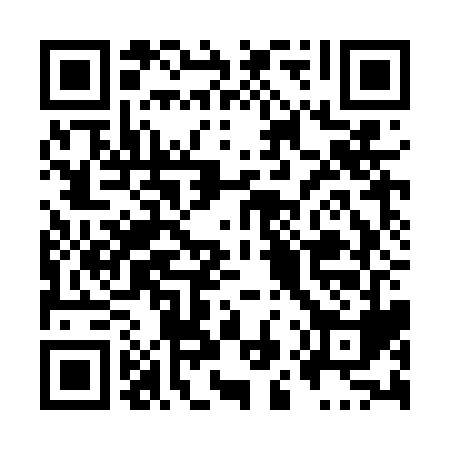 Prayer times for Smooth Rock Falls, Ontario, CanadaMon 1 Jul 2024 - Wed 31 Jul 2024High Latitude Method: Angle Based RulePrayer Calculation Method: Islamic Society of North AmericaAsar Calculation Method: HanafiPrayer times provided by https://www.salahtimes.comDateDayFajrSunriseDhuhrAsrMaghribIsha1Mon3:285:261:317:029:3511:332Tue3:285:261:317:019:3511:333Wed3:295:271:317:019:3511:334Thu3:295:281:317:019:3411:335Fri3:305:281:317:019:3411:326Sat3:305:291:317:019:3311:327Sun3:315:301:327:019:3311:328Mon3:315:311:327:009:3211:329Tue3:325:321:327:009:3111:3210Wed3:325:331:327:009:3111:3111Thu3:335:341:327:009:3011:3112Fri3:335:351:326:599:2911:3113Sat3:345:361:326:599:2811:3014Sun3:355:371:326:589:2811:3015Mon3:355:381:336:589:2711:2916Tue3:365:391:336:579:2611:2917Wed3:365:401:336:579:2511:2918Thu3:375:411:336:569:2411:2819Fri3:385:431:336:569:2311:2820Sat3:385:441:336:559:2211:2721Sun3:395:451:336:559:2011:2622Mon3:415:461:336:549:1911:2423Tue3:435:471:336:539:1811:2224Wed3:465:491:336:539:1711:1925Thu3:485:501:336:529:1511:1726Fri3:505:511:336:519:1411:1527Sat3:525:531:336:509:1311:1228Sun3:555:541:336:499:1111:1029Mon3:575:551:336:499:1011:0830Tue3:595:571:336:489:0911:0531Wed4:025:581:336:479:0711:03